Сценарий праздника«День Государственного флага Российской Федерации».Провели воспитатели средней группы СП «Центр развития ребенка – детский сад № 14» - Панина О.В., Сучкова С.Ю.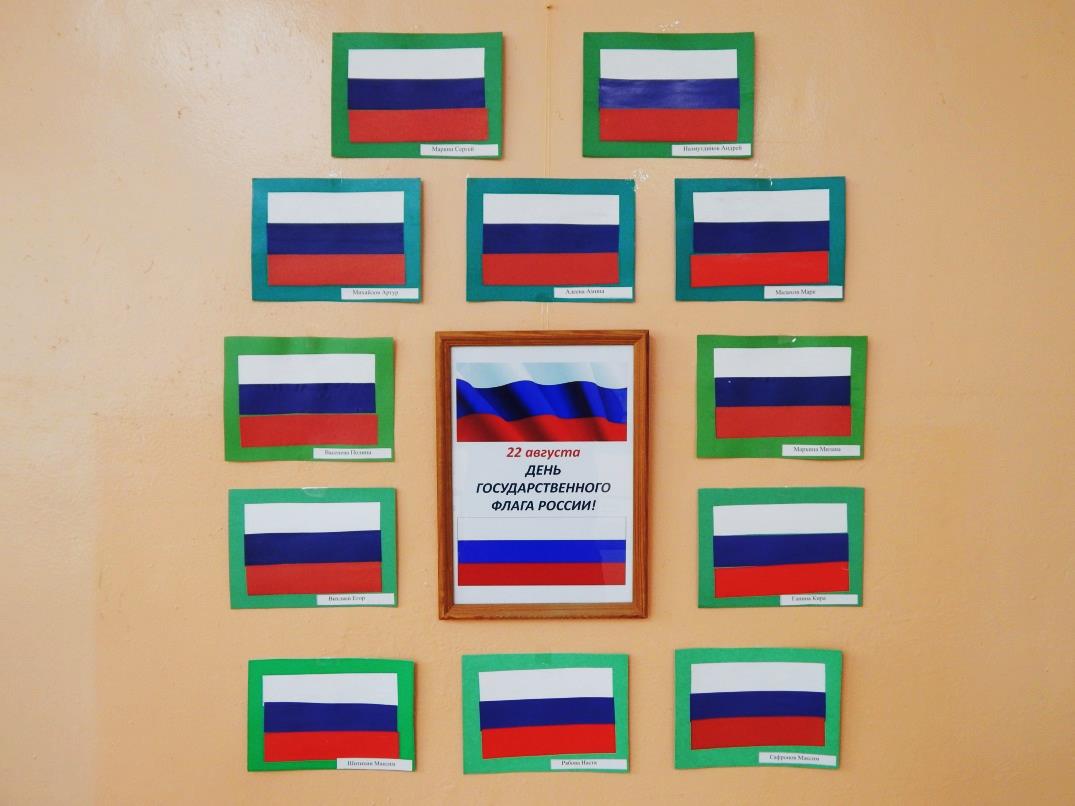 Цели:воспитание любви и уважения к своей Родине, гордости за свою страну и свой народ;создание праздничной обстановки для понимания дошкольниками значения даты «22 августа».Ход:Звучит песня «У мой России длинные косички» (слова Н. Соловьевой, музыка Г. Струве)1. У моей России длинные косички,У моей России светлые реснички,У моей России голубые очи,На меня, Россия, ты похожа очень.Припев: Солнце светит, ветры дуют,Ливни льются над Россией,В небе радуга цветная –Нет земли красивей.2. Для меня Россия – белые берёзы,Для меня Россия – утренние росы.Для меня, Россия, ты всего дороже,До чего на маму ты мою похожа.Припев:3. Ты моя, Россия, всех теплом согреешь,Ты, моя Россия, песни петь умеешь.Ты, моя Россия, неразлучна с нами,Ведь Россия наша – это я с друзьями.Припев:Ведущий 1: Дорогие ребята! 22 августа наша страна отмечает замечательную торжественную дату - День рождения Российского флага. Россия – большая и прекрасная страна.Ведущий 2: Для каждого человека она начинается с родительского дома.            В каком бы её уголке ты не родился, ты можешь с гордостью сказать:                  «Это моя родина».Ведущий 3: Россия! Россия! Твой праздник сегодня:И взрослый, и детский, - праздник народный!Вот она Россия, наша страна,(Заставка на доске Карта России)Очень и очень большая она,Россия – Родина, наш дом,Где вместе с вами мы живем!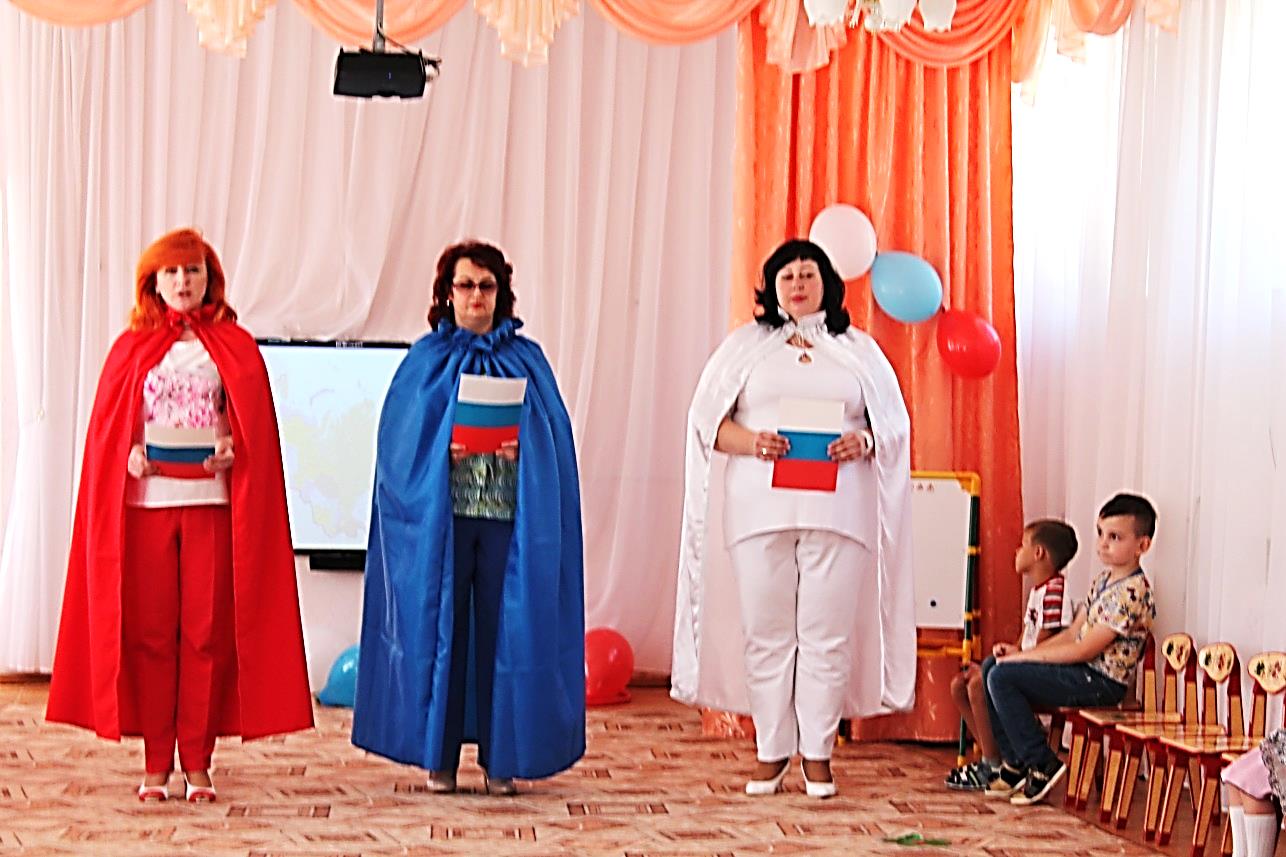 Ребёнок: Наша Родина – Россия.Нет милее и красивей.Гордо реет над странойФлаг трёхцветный наш родной.Ведущий 2: Как и у каждой страны, у  России есть свои символы. Это – Государственный Гимн, Герб и, конечно же, Флаг. Любое торжественное мероприятие большого масштаба начинается с поднятия флага и звучания гимна страны, который принято слушать стоя. Ведущий 1:Что такое гимн вообще?Песня главная в стране!Прошу всех встать. Внести флаг Российской Федерации!Звучит Гимн. Внесение флага.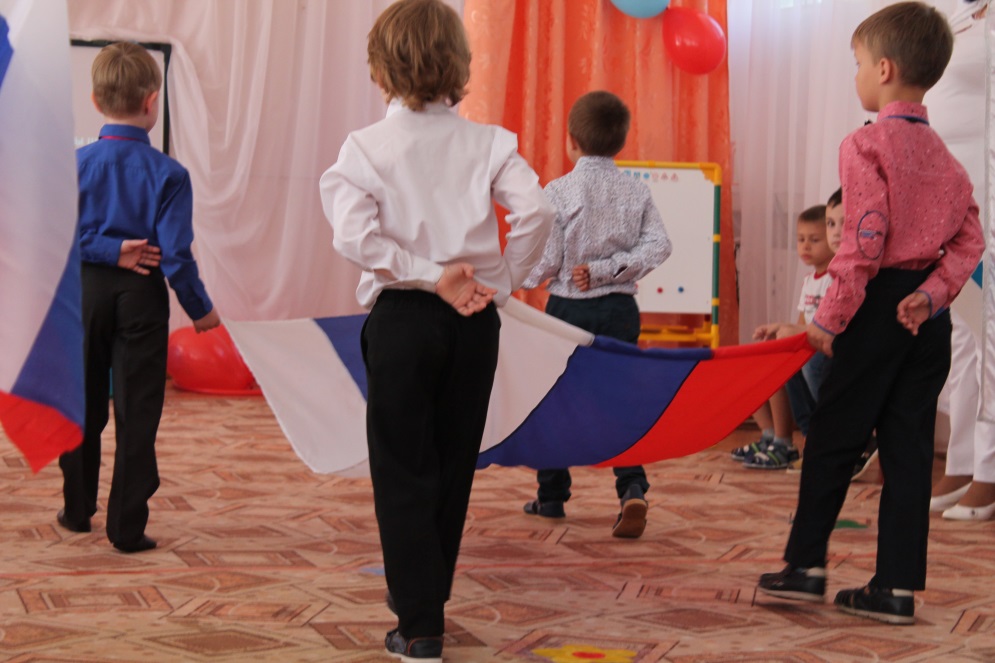 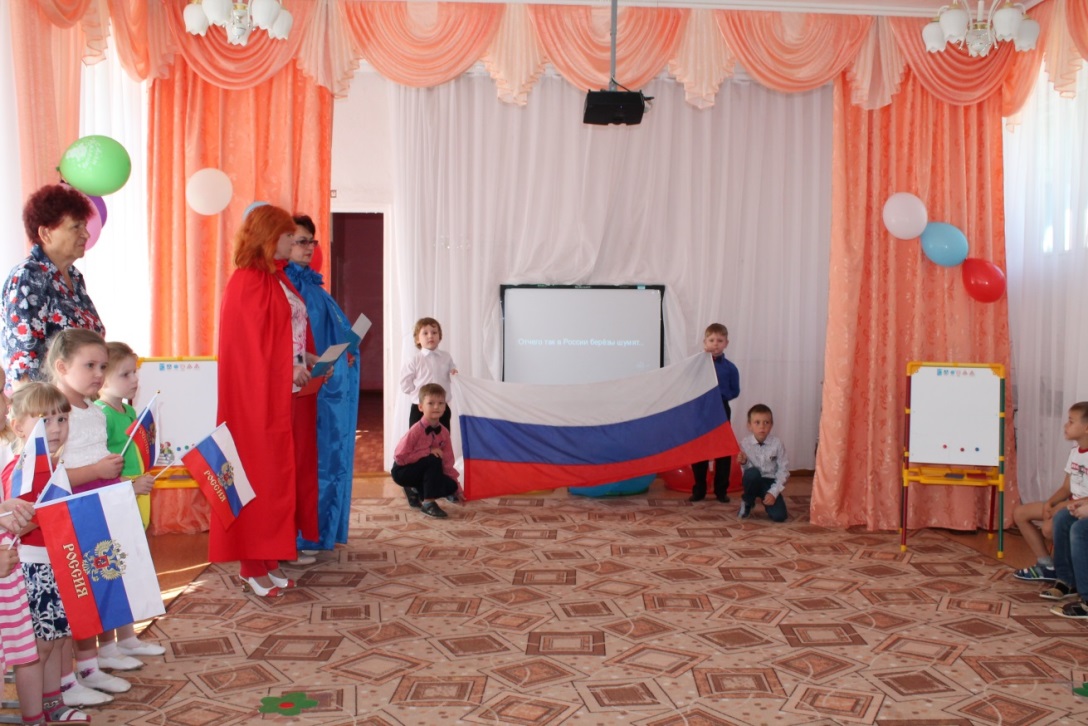 Ведущий 3: Крепость, мощь и силаВ Российском флаге есть,Он для нас и символ,Достоинство и честь.Ведущий 2: Посмотрите, ребята, наш флаг имеет три цвета: белый, синий и красный. У каждого цвета – свое значение.Ведущий 1: Что за радуга на небе?Красный, синий, белый цвет.Это флаг моей России.Красивее флага нет!Дети:Белый – символ мира, правдыИ душевной чистоты.Дети:Синий – верности и веры,Бескорыстной доброты.Дети:Боль народа, кровь погибшихОтражает красный цвет.Будем Родину любить мыИ хранить её от бед.Ведущие:1. Белый цвет – березка,2. Синий – неба цвет.3. Красная полоска –    Солнечный рассвет.Заставка; От чего так в России березы шумят.Ведущий 3: Ребята, где можно увидеть наш флаг? 
(на Кремле, на зданиях, школах, д/садах, на государственных предприятиях…) 
Когда проходят спортивные мероприятия (соревнования, спартакиады, олимпиада) между государствами, то в честь победителей поднимают флаг того государства, где победили спортсмены.Ведущий 1: В честь празднования Российского флага объявляю спортивные соревнования!Конкурс – эстафета  «Собери Российский флаг»
Дети делятся на две команды по четыре человека. Первые игроки прикрепляют палку, а остальные прикрепляет на магнитную доску полоску флага в правильной последовательности.Конкурс – эстафета «Флаг России»У каждой команды 9 ленточек (3 белых, 3 синих, 3 красных). Прыгают из обруча в обруч до стола, кладут ленточку на столе и бегут обратно, передать эстафету. Побеждает та команда, которая быстрее всех перенесет все ленточки и сложит из них флаг России.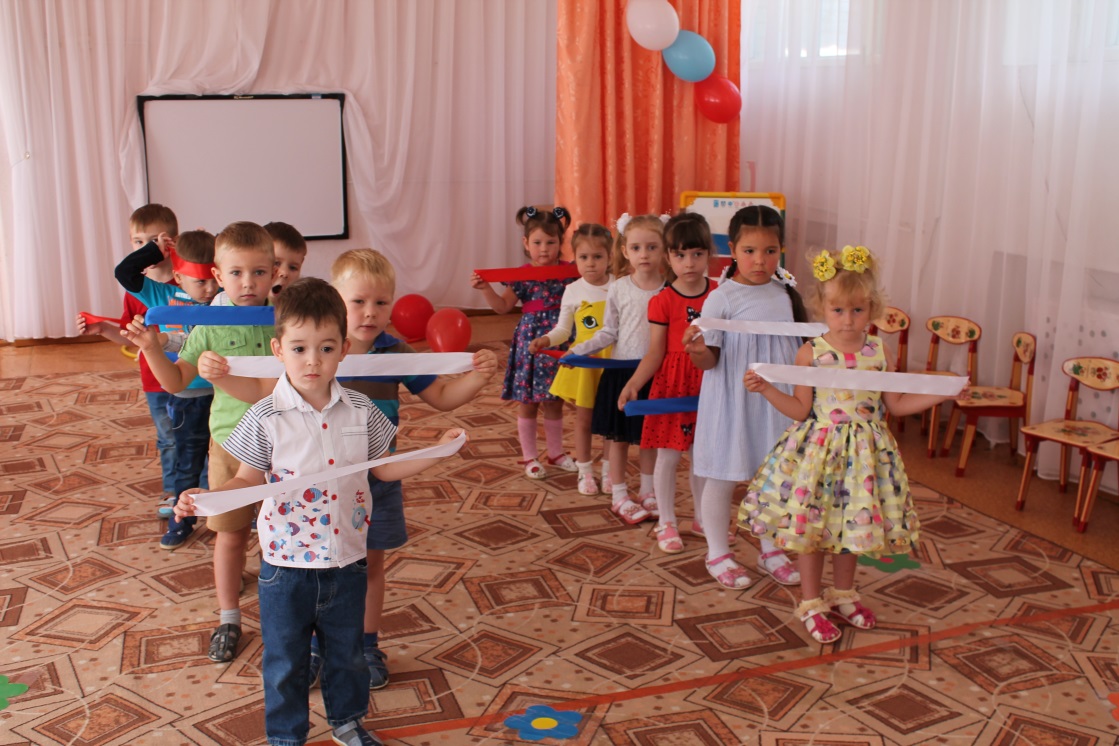 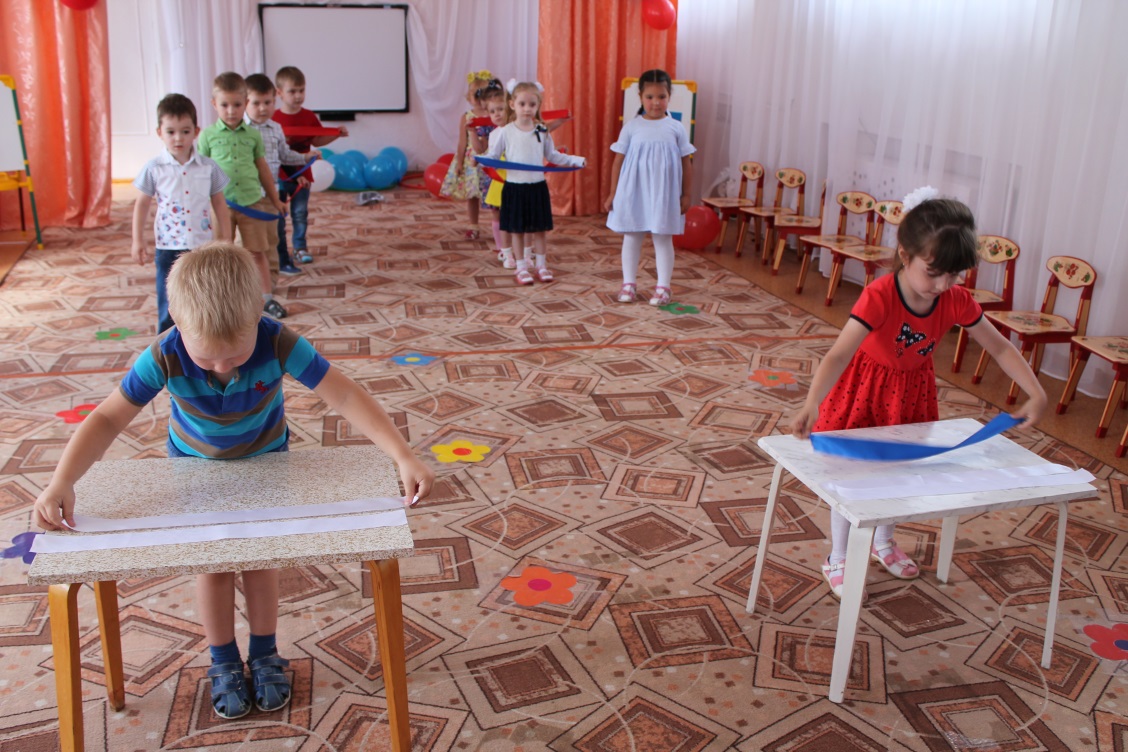 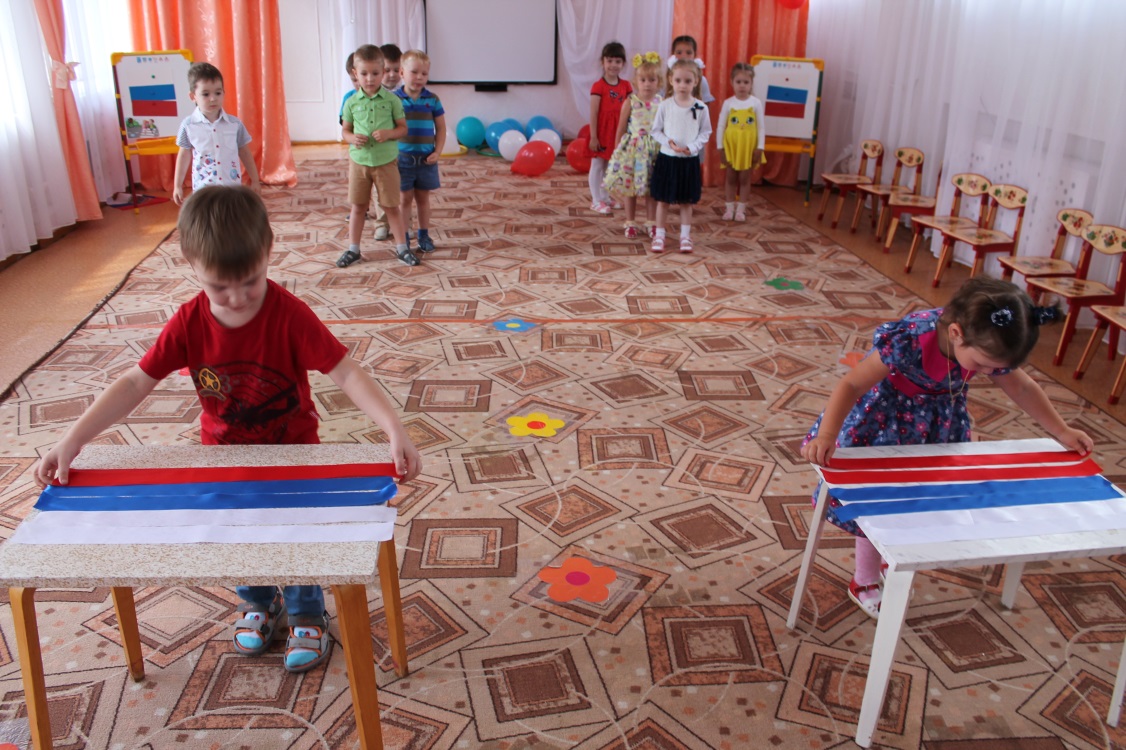 Игра: «Передача флага в шеренге»
Дети делятся на 2 команды. Каждая команда строится в одну шеренгу. У первых игроков флаг в руках. По сигналу дети быстро передают флаг из рук в руки, в шеренге, в одном направлении. Последний поднимает флаг вверх.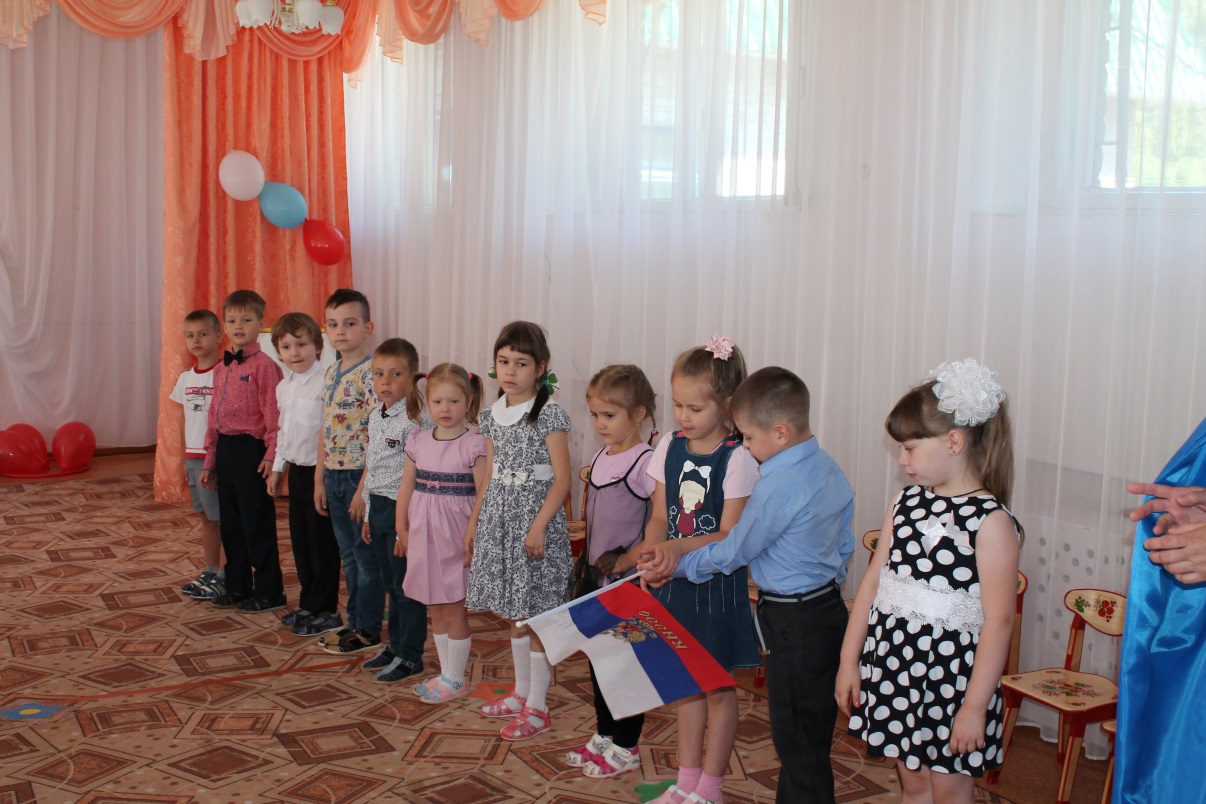 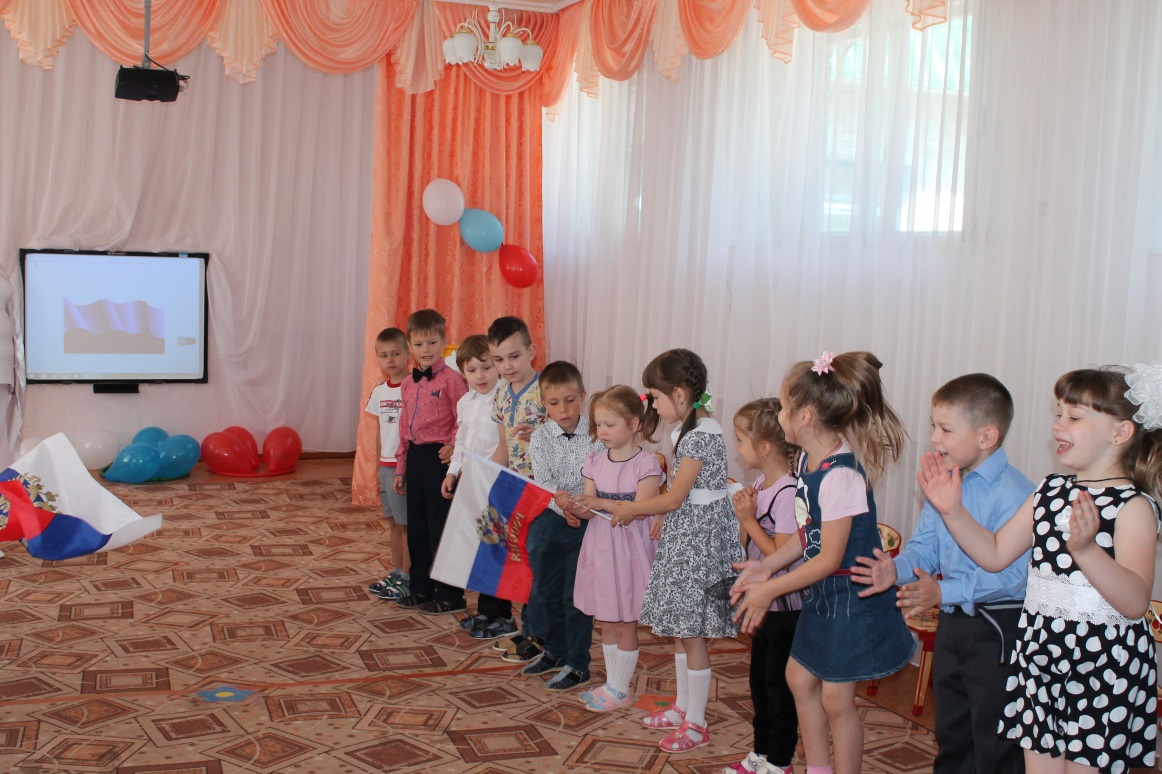 Конкурс – эстафета «Составь триколор».Дети с воздушными шарами (красные, синие, белые) должны составить триколор. Побеждает та команда, полоска которой быстрее соберется.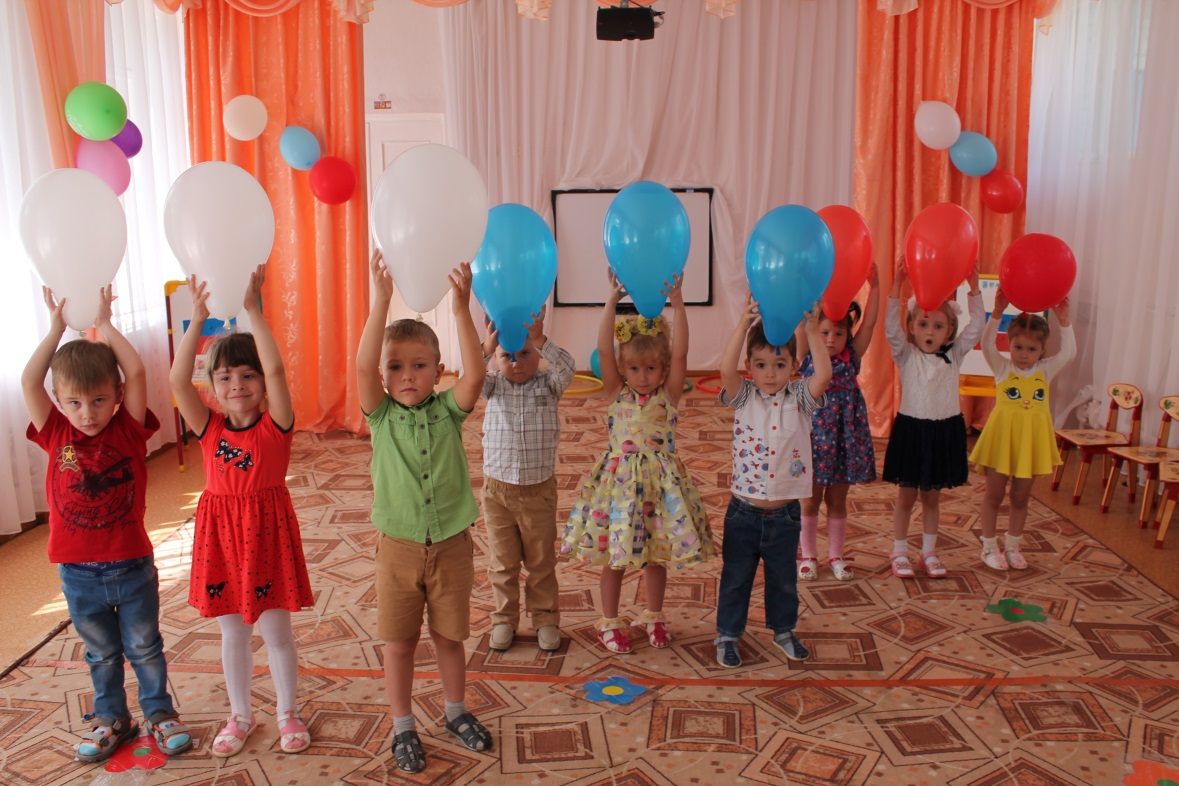 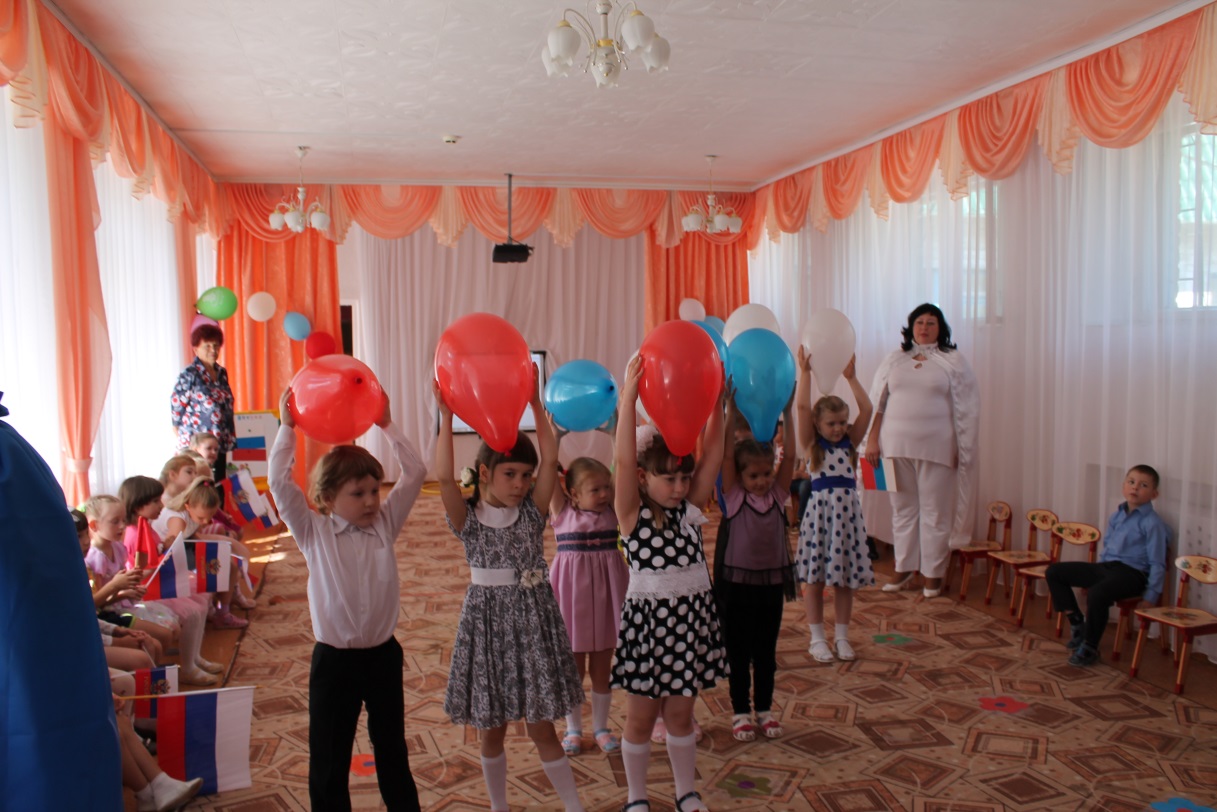 Во время проведения конкурсов звучит веселая музыка.Ведущий 2: А сейчас мы ребята, проверим, как вы умеете отгадывать загадки. Загадки будут связаны с цветами российского флага.
Белые загадки:
1. Лежало одеяло, мягкое, белое, землю грело. 
Ветер подул – одеяло согнул. 
Солнце припекло – одеяло потекло… (снег) 

2. Осенью его сажают, а весной ростки встречают. 
Убивает он микробы, и расти здоровым чтобы, 
Нужно есть его всегда – с ним болезни не беда! 
Много съесть его не смог, потому что он… (чеснок) 

3. Белый столбик встал в лесу, боится волка и лису. 
С ними он играет в прятки – бегом без оглядки… (заяц)Синие загадки:
1. По нему летают тучи и порхают облака. 
И оттуда солнца лучик льется в окна, как река… (небо) 

2. То фиолетовый, то голубой, он на опушке встречался с тобой. 
Названье ему очень звонкое дали, 
Но только звенеть он сумеет едва ли… (колокольчик) 

3. Бежит, журчит, волнуется – все на нее любуются. 
Никак не остановится, назад не поворотится… (река)Красные загадки:
1. Бусы красные висят, из кустов на нас глядят. 
Очень любят бусы эти дети, птицы и медведи… (малина) 
2. Ярко-красные томаты на кустах ведут дозор. 
Приготовим мы салаты, скажем: «Вкусный… »… (помидор) 

3. Длинный тонкий стебелек, сверху – алый огонек. 
Не растенье, а маяк – это ярко красный… (мак) Ведущий 3:А теперь игра на внимание. «Белый, синий, красный». 
Увидите красный флажок – надо хлопать в ладоши,
увидите синий флажок – надо топать ногами, 
увидите белый флажок – надо крикнуть: «Ура!»Ведущий 1: Ребята, а какие пословицы и поговорки о Родине, флаге вы знаете?Дети:«Родина – мать, умей за неё постоять!»«Человек без Родины, что соловей без песни».«Флаг стереги, от врага береги».«Жить – Родине служить».«Флаг на ветру, как часовой на посту»«Если дружба велика – будет Родина крепка».«На чужой стороне Родина милей вдвойне».«Родина краше солнца, дороже золота»«Если народ един, он непобедим»Ведущий 1: Молодцы! Как много вы знаете пословиц и поговорок.Ведущий 2: А сейчас я предлагаю вам потанцевать (у детей в руках воздушные шары трех цветов) – флэшмоб – музыкально-ритмическая композиция.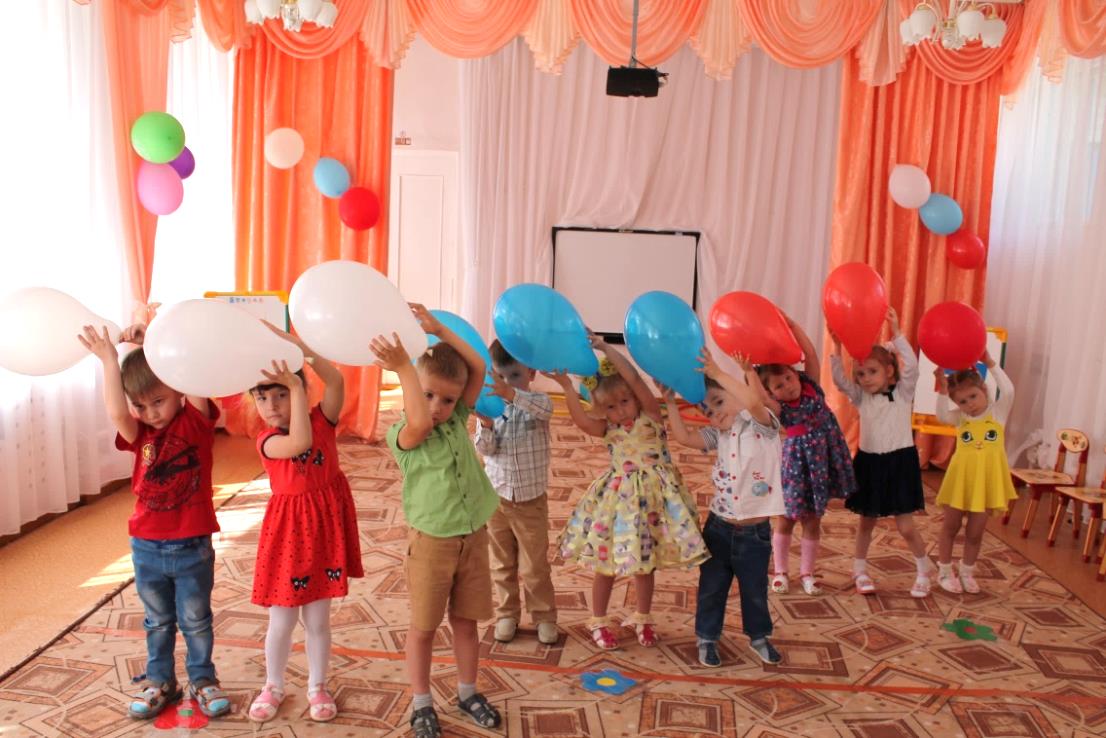 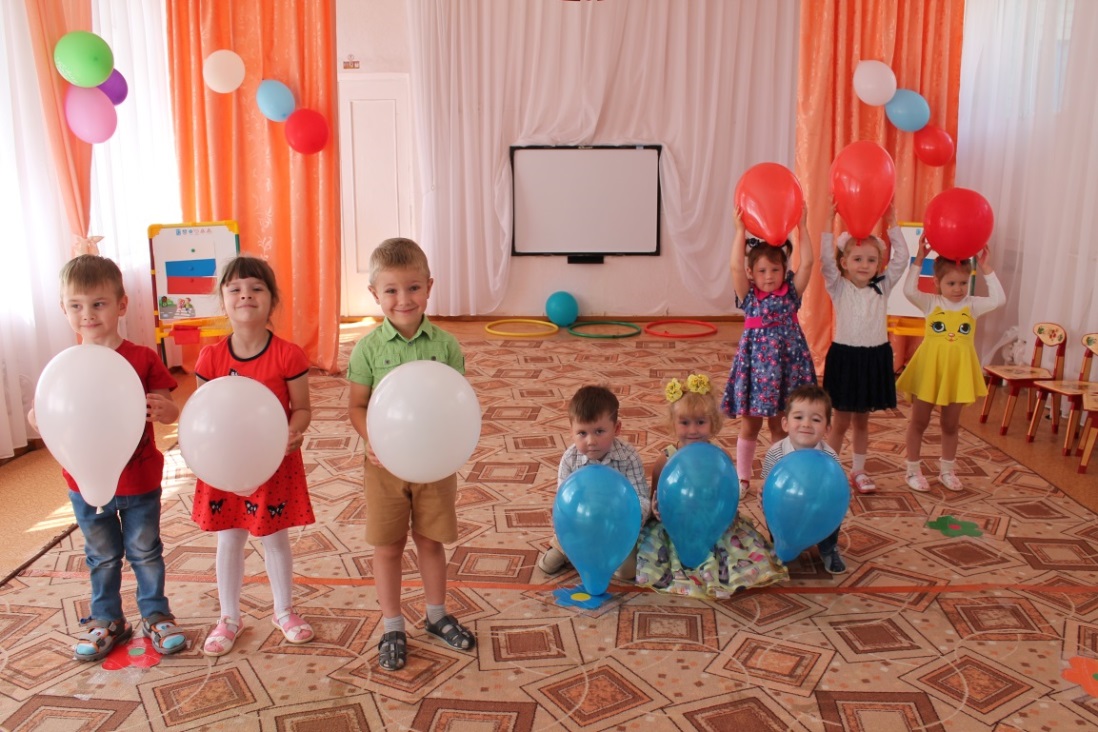 Ведущий 1: Вот и подошел наш праздник к концу. Я еще раз поздравляю вас всех с праздником.Ведущий 2: Берегите Россию –Нет России другой.Берегите еёТишину и покой,Ведущий 3: Это небо и солнце,Это хлеб на столеИ родное оконцеВ позабытом селе.Ведущий 1: Берегите Россию,Без неё нам не жить.Берегите её,Чтобы вечно ей быть.Нашей правдой и силой,Всею нашей судьбой.Берегите Россию –Нет России другой! 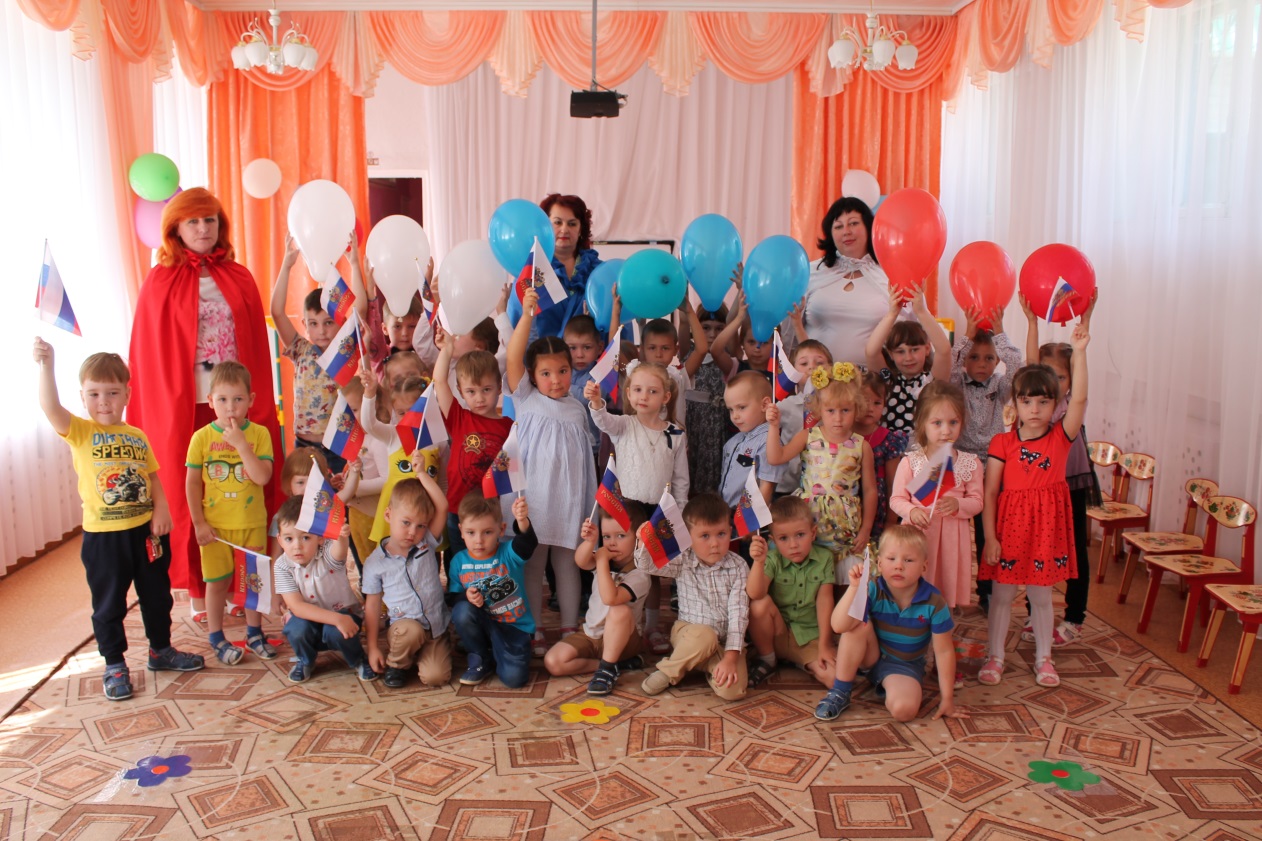 